		UNIVERSIDAD NACIONAL 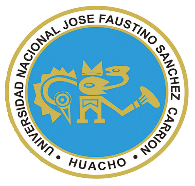 “JOSÉ FAUSTINO SÁNCHEZ CARRIÓN”VICERRECTORADO ACADÉMICOSYLLABUS PARA CLASES VIRTUALES EN LA UNJFSCFACULTAD DE INGENIERÍA INDUSTRIAL, SISTEMASE INFORMÁTICAESCUELA PROFESIONAL DE INGENIERÍA INDUSTRIAL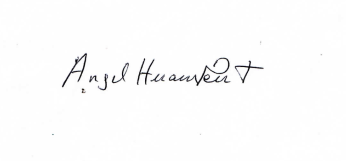 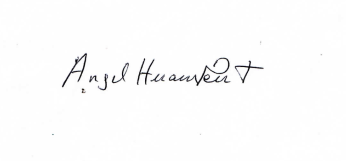 DATOS GENERALESSUMILLA Y DESCRIPCIÓN DEL CURSO CAPACIDADES AL FINALIZAR EL CURSOINDICADORES DE CAPACIDADES AL FINALIZAR EL CURSODESARROLLO DE LAS UNIDADES DIDÁCTICAS:MATERIALES EDUCATIVOS Y OTROS RECURSOS DIDÁCTICOSSe utilizarán todos los materiales y recursos requeridos de acuerdo a la naturaleza de los temas programados. Básicamente serán:MEDIOS Y PLATAFORMAS VIRTUALESCasos prácticosPizarra interactivaGoogle MeetRepositorios de datosMEDIOS INFORMATICOS:ComputadoraTabletCelularesInternet.EVALUACIÓN:La Evaluación es inherente al proceso de enseñanza aprendizaje y será continua y permanente. Los criterios de evaluación son de conocimiento, de desempeño y de producto.Evidencias de Conocimiento.La Evaluación será a través de pruebas escritas y orales para el análisis y autoevaluación. En cuanto al primer caso, medir la competencia a nivel interpretativo, argumentativo y propositivo, para ello debemos ver como identifica (describe, ejemplifica, relaciona, reconoce, explica, etc.); y la forma en que argumenta (plantea una afirmación, describe las refutaciones en contra de dicha afirmación, expone sus argumentos contra las refutaciones y llega a conclusiones) y la forma en que propone a través de establecer estrategias, valoraciones, generalizaciones, formulación de hipótesis, respuesta a situaciones, etc.En cuanto a la autoevaluación permite que el estudiante reconozca sus debilidades y fortalezas para corregir o mejorar.Las evaluaciones de este nivel serán de respuestas simples y otras con preguntas abiertas para su argumentación.Evidencia de Desempeño.Esta evidencia pone en acción recursos cognitivos, recursos procedimentales y recursos afectivos; todo ello en una integración que evidencia un saber hacer reflexivo; en tanto, se puede verbalizar lo que se hace, fundamentar teóricamente la práctica y evidenciar un pensamiento estratégico, dado en la observación en torno a cómo se actúa en situaciones impredecibles.La evaluación de desempeño se evalúa ponderando como el estudiante se hace investigador aplicando los procedimientos y técnicas en el desarrollo de las clases a través de su asistencia y participación asertiva.Evidencia de Producto.Están implicadas en las finalidades de la competencia, por tanto, no es simplemente la entrega del producto, sino que tiene que ver con el campo de acción y los requerimientos del contexto de aplicación.La evaluación de producto de evidencia en la entrega oportuna de sus trabajos parciales y el trabajo final.Además, se tendrá en cuenta la asistencia como componente del desempeño, el 30% de inasistencia inhabilita el derecho a la evaluación.Siendo el promedio final (PF), el promedio simple de los promedios ponderados de cada módulo (PM1, PM2, PM3, PM4) BIBLIOGRAFÍAFuentes BibliográficasHead  M. Dibujo Perspectivo.  Barcelona, España: Editorial Reverte S.A; 2007.Rafols.  Historia del Arte. Barcelona, España: Editorial Sopena; 1987  Ráez, E. (2012) Estudio y Apreciación del Arte. Lima, Perú. Ed. CEPREDIM. UNMSM-Mariátegui, J. El Artista y la época. Ediciones Amauta. 1986.Solano, J. (2010) Diseño Arte y Función. Aula Abierta SalvatMoreno Mora, Psicología del Color. 1995ITTEN Johannes, El arte del color. Ed. Limusa, Mexico S.A, 2002.COMBINAR Y ELEGIR LOS COLORES PARA DISEÑO GRAFICO. Ed. Gustavo Gili.Simmons J .Snider J. Ciencia  y Arte en la ilustración científica. Bogotá, Colombia. Sistema de patrimonio cultural y Museos; 2009.Cruz S. A.  Utilización  de material en desuso  en  la elaboración de material educativo para incrementar la creatividad en estudiantes de pedagogía [Tesis].Lima, Perú: Escuela Nacional Superior Autónoma de Bellas Artes Perú; 2003.Técnicas y secretos de la Pintura. Editorial Leda 1980.Didáctica del Dibujo: Artes Plásticas y Visuales, Francisco Esquinas.Fontanille. Semiótica del Discurso. Fondo Editorial Universidad de Lima. 2000.Álvarez, I. (2014).  Proceso General de la Investigación.  Habana, Cuba: Editorial Universidad Central de Las Villas.OBREGON PAZ, Víctor. El Arte de Hablar en Público (2006). México.HILDEBRANDT, Martha (2003) El habla culta o lo que debiera serlo. Lima, Escuela Nueva.Fuentes HemerográficasRevista “esta loca, loca, enciclopedia”, Nº19: “EL COLOR DEL MUNDO. Especial: teoría del color.”, Editorial EL PAÍS, Montevideo, Uruguay, Setiembre, 2009Huacho, Mayo del .2020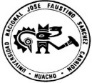 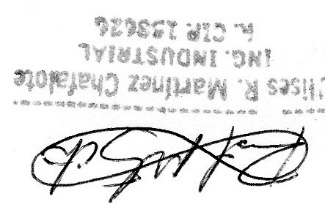 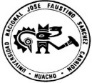 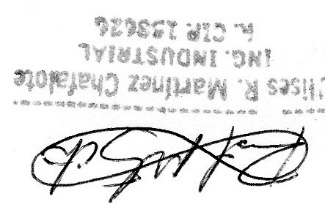 Línea de CarreraCOMPLEMENTARIOS ESPECIALIZADOSSemestre Académico2020 - ICódigo del Curso3109406Créditos02Horas Semanales Hrs. Totales: 03         Teóricas 01   Practicas 02CicloVISecciónUNICAApellidos y Nombres del DocenteMARTINEZ CHAFALOTE ULISES ROBERTCorreo InstitucionalUmartinez@unjfsc.edu.peN° De Celular945475965El desarrollo del Taller de Arte tiene como propósito el desarrollo integral del estudiante porque les ayudan a expresar su creatividad y sensibilidad estética en lo que concierne a la expresión y apreciación artística.Solo se requiere un ambiente propicio, de materiales adecuados y que resalte las capacidades de los estudiantes, dándole la oportunidad de disfrutar del proceso.La pedagogía del arte, se propone apoyar la necesidad natural de expresión del ser humano, ofreciendo múltiples posibilidades de dar cauce a la percepción e interpretación a la realidad. Procurando inculcar sentimientos de confianza y seguridad en los estudiantes.Es un curso teórico – práctico correspondiente a la formación general básica. Propone desarrollar proyectos artísticos a partir de la investigación aplicada a la construcción de significados visuales e interdisciplinarios.Desarrolla los siguientes contenidos:Investigación en el tema motivador de la creación, selección y análisis de referentes contextuales, visuales y técnicos (dibujo).Identificación de la intención comunicativa, exploración en técnicas de representación (mezclado o matizado de colores).Elaboración de boceto final a escala, producción. (Pintura).Intervención en el espacio y autoevaluación (Elocución).CAPACIDAD DE LA UNIDAD DIDACTICANOMBRE DE LA UNIDAD DIDACTICASEMANAS UNIDAD IReconoce  la importancia del dibujo (arte) que cultivan hábitos de sensibilidad en lo cotidiano  del Ingeniero Industrial.Dibujo significa tanto el arte que enseña a dibujar, como la delineación, figura o imagen ejecutada en oscuro y claro.​ Es una forma de expresión gráfica que plasma imágenes sobre un espacio plano. Se considera al dibujo como el lenguaje gráfico universal y ha sido utilizado por la humanidad para transmitir ideas, proyectos, costumbres y cultura.Dibujo1,2,3,4UNIDADIIPara realizar diferentes proyectos de manualidades siempre vamos a necesitar algún tipo de pintura, pero el que necesitemos diferentes colores para nuestros proyectos no quiere decir que tenemos que comprar todas las tonalidades disponibles en las pinturas comerciales. Podemos crear nuestros colores si sabemos cómo mezclarlos o combinarlos.Matizado de Colores5,6,7,8UNIDADIIILa pintura es el arte de la representación gráfica utilizando pigmentos mezclados con otras sustancias aglutinantes orgánicas o sintéticas. En este arte se emplean técnicas de pintura, conocimientos de teoría del color y de composición pictórica, y el dibujo. La práctica del arte de pintar, consiste en aplicar, en una superficie determinada - una hoja de papel, un lienzo, un muro, una madera, un fragmento de tejido, etc.; una técnica determinada, para obtener una composición de formas, colores, texturas, dibujos, etc. dando lugar a una obra de arte según algunos principios estéticos.Pintura9, 10, 11 ,12UNIDADIVFundamenta las razones que la práctica del arte desarrolla capacidades, habilidades, valores y actitudes en la formación integral del futuro Ingeniero Industrial. Los oradores experimentados han desarrollado tanto sus habilidades, que pueden realizar una presentación con gran coordinación en su voz, su lenguaje corporal y la organización de su mensaje sin siquiera pensarlo.Habilidades en el Arte de hablar en público13, 14, 15, 16No INDICADORES DE CAPACIDAD AL FINALIZAR EL CURSO1Compara los resultados de los gráficos hechos por los estudiantes, tomando como base el delineado y el uso de escalas.2Analiza las diferentes perspectivas, basado en la bibliografía validada.3Promueve en el trabajo el uso de las técnicas y normas de las artes gráficas.4Emplea menos recursos en el sistema gráfico, tomando como base la de modernización planteada por la organización.Calcula los diferentes indicadores de productividad en el dibujo.5Examina exhaustivamente las actividades de un proceso de selección, tomando como base la teoría de los colores.6Identifica las actividades que no generen errores o confusiones al momento de elegir los tintes.7Participa en la mejora de métodos de trabajos más eficientes y eficaces, tomando como base nuevos estudios actualizados.8Idea nueva forma de diseño o desarrollo de las mezclas o empleo de materiales.9Reconoce los fundamentos básicos de los Talleres de Arte (pintura) haciendo un informe.10Aplica las técnicas básicas para el pintado de un dibujo.11Aplica las técnicas básicas de las Artes del coloreado en un tablero.12Realiza la expresión artística utilizando materiales reciclados sin dañar la naturaleza.13Desarrolla la actividad de expresión gestual como herramienta de desinhibición.14Desarrolla la expresión corporal.15Elabora un trabajo relacionado al producto de pintura terminado con pasajes de la vida cotidiana. 16Representa una pintura resaltando el análisis, el mensaje, la creatividad y su estado emocional.Unidad Didáctica I: DibujoCAPACIDAD DE LA UNIDAD DIDÁCTICA I: investigación en el tema motivador de la creación, selección y análisis de referentes contextuales, visuales y técnicos (dibujo).CAPACIDAD DE LA UNIDAD DIDÁCTICA I: investigación en el tema motivador de la creación, selección y análisis de referentes contextuales, visuales y técnicos (dibujo).CAPACIDAD DE LA UNIDAD DIDÁCTICA I: investigación en el tema motivador de la creación, selección y análisis de referentes contextuales, visuales y técnicos (dibujo).CAPACIDAD DE LA UNIDAD DIDÁCTICA I: investigación en el tema motivador de la creación, selección y análisis de referentes contextuales, visuales y técnicos (dibujo).CAPACIDAD DE LA UNIDAD DIDÁCTICA I: investigación en el tema motivador de la creación, selección y análisis de referentes contextuales, visuales y técnicos (dibujo).CAPACIDAD DE LA UNIDAD DIDÁCTICA I: investigación en el tema motivador de la creación, selección y análisis de referentes contextuales, visuales y técnicos (dibujo).CAPACIDAD DE LA UNIDAD DIDÁCTICA I: investigación en el tema motivador de la creación, selección y análisis de referentes contextuales, visuales y técnicos (dibujo).CAPACIDAD DE LA UNIDAD DIDÁCTICA I: investigación en el tema motivador de la creación, selección y análisis de referentes contextuales, visuales y técnicos (dibujo).Unidad Didáctica I: DibujoUnidad Didáctica I: DibujoSemanaContenidos Contenidos Contenidos Contenidos Estrategia didácticaEstrategia didácticaIndicadores de logro de la capacidad Unidad Didáctica I: DibujoSemanaConceptualProcedimentalProcedimentalActitudinalEstrategia didácticaEstrategia didácticaIndicadores de logro de la capacidad Unidad Didáctica I: Dibujo11.	Elementos del dibujo, el punto, la línea y la escala.Esbozar la importancia del dibujo en las artes gráficas utilizando sus elementos.Esbozar la importancia del dibujo en las artes gráficas utilizando sus elementos.Justificar la importancia del dibujo como arte en el futuro ingeniero.Expositiva (Docente/Alumno)Uso del Google MeetDebate dirigido (Discusiones)Foros, ChatLecturasUso de repositorios digitalesLluvia de ideas (Saberes previos)Foros, ChatExpositiva (Docente/Alumno)Uso del Google MeetDebate dirigido (Discusiones)Foros, ChatLecturasUso de repositorios digitalesLluvia de ideas (Saberes previos)Foros, ChatCompara los resultados de los gráficos hechos por los estudiantes, tomando como base el delineado y el uso de escalas.Unidad Didáctica I: Dibujo22.	Clases de perspectivas del dibujo: perspectiva angular y paralela.Comparar los distintos resultados con el uso de las vistas angulares y paralelas.Comparar los distintos resultados con el uso de las vistas angulares y paralelas.Debatir entre los nuevos equipamientos con los ya utilizados.Expositiva (Docente/Alumno)Uso del Google MeetDebate dirigido (Discusiones)Foros, ChatLecturasUso de repositorios digitalesLluvia de ideas (Saberes previos)Foros, ChatExpositiva (Docente/Alumno)Uso del Google MeetDebate dirigido (Discusiones)Foros, ChatLecturasUso de repositorios digitalesLluvia de ideas (Saberes previos)Foros, ChatAnaliza las diferentes perspectivas, basado en la bibliografía validada.Unidad Didáctica I: Dibujo33.	Valoración tonal. Escala de valores.Ejecutar la teoría de la valoración en la gráfica y el valor de uso de escalas.Ejecutar la teoría de la valoración en la gráfica y el valor de uso de escalas.Justificar dichas teorías.Expositiva (Docente/Alumno)Uso del Google MeetDebate dirigido (Discusiones)Foros, ChatLecturasUso de repositorios digitalesLluvia de ideas (Saberes previos)Foros, ChatExpositiva (Docente/Alumno)Uso del Google MeetDebate dirigido (Discusiones)Foros, ChatLecturasUso de repositorios digitalesLluvia de ideas (Saberes previos)Foros, ChatPromueve en el trabajo el uso de las técnicas y normas de las artes gráficas.Unidad Didáctica I: Dibujo44.	Tipos de letras a dibujar.Identificar los tipos de letras, cálculos y diseños de las letras y su embellecimiento e importancia en la vida cotidiana.Identificar los tipos de letras, cálculos y diseños de las letras y su embellecimiento e importancia en la vida cotidiana.Proponer la técnica más adecuada.Expositiva (Docente/Alumno)Uso del Google MeetDebate dirigido (Discusiones)Foros, ChatLecturasUso de repositorios digitalesLluvia de ideas (Saberes previos)Foros, ChatExpositiva (Docente/Alumno)Uso del Google MeetDebate dirigido (Discusiones)Foros, ChatLecturasUso de repositorios digitalesLluvia de ideas (Saberes previos)Foros, ChatEmplea menos recursos en el sistema gráfico, tomando como base la de modernización planteada por la organización.Calcula los diferentes indicadores de productividad en el dibujo.EVALUACIÓN DE LA UNIDAD DIDÁCTICAEVALUACIÓN DE LA UNIDAD DIDÁCTICAEVALUACIÓN DE LA UNIDAD DIDÁCTICAEVALUACIÓN DE LA UNIDAD DIDÁCTICAEVALUACIÓN DE LA UNIDAD DIDÁCTICAEVALUACIÓN DE LA UNIDAD DIDÁCTICAEVALUACIÓN DE LA UNIDAD DIDÁCTICAEVIDENCIA DE CONOCIMIENTOSEVIDENCIA DE CONOCIMIENTOSEVIDENCIA DE PRODUCTOEVIDENCIA DE PRODUCTOEVIDENCIA DE PRODUCTOEVIDENCIA DE DESEMPEÑOEVIDENCIA DE DESEMPEÑOEstudios de CasosCuestionarios.Estudios de CasosCuestionarios.Trabajos individuales y/o grupalesSoluciones a Ejercicios propuestosTrabajos individuales y/o grupalesSoluciones a Ejercicios propuestosTrabajos individuales y/o grupalesSoluciones a Ejercicios propuestosComportamiento en clase virtual y chatComportamiento en clase virtual y chatUnidad Didáctica II: Matizado de coloresCAPACIDAD DE LA UNIDAD DIDÁCTICA II: Identificación de la intención comunicativa, exploración en diferentes técnicas de representación (mezclado o matizado de colores).CAPACIDAD DE LA UNIDAD DIDÁCTICA II: Identificación de la intención comunicativa, exploración en diferentes técnicas de representación (mezclado o matizado de colores).CAPACIDAD DE LA UNIDAD DIDÁCTICA II: Identificación de la intención comunicativa, exploración en diferentes técnicas de representación (mezclado o matizado de colores).CAPACIDAD DE LA UNIDAD DIDÁCTICA II: Identificación de la intención comunicativa, exploración en diferentes técnicas de representación (mezclado o matizado de colores).CAPACIDAD DE LA UNIDAD DIDÁCTICA II: Identificación de la intención comunicativa, exploración en diferentes técnicas de representación (mezclado o matizado de colores).CAPACIDAD DE LA UNIDAD DIDÁCTICA II: Identificación de la intención comunicativa, exploración en diferentes técnicas de representación (mezclado o matizado de colores).CAPACIDAD DE LA UNIDAD DIDÁCTICA II: Identificación de la intención comunicativa, exploración en diferentes técnicas de representación (mezclado o matizado de colores).CAPACIDAD DE LA UNIDAD DIDÁCTICA II: Identificación de la intención comunicativa, exploración en diferentes técnicas de representación (mezclado o matizado de colores).Unidad Didáctica II: Matizado de coloresUnidad Didáctica II: Matizado de coloresSemanaContenidos Contenidos Contenidos Contenidos Estrategia didácticaEstrategia didácticaIndicadores de logro de la capacidad Unidad Didáctica II: Matizado de coloresSemanaConceptualProcedimentalProcedimentalActitudinalEstrategia didácticaEstrategia didácticaIndicadores de logro de la capacidad Unidad Didáctica II: Matizado de colores5Conocimiento y empleo de los colores (matiz).  Ejecutar la teoría para la selección de los colores.Ejecutar la teoría para la selección de los colores.Justificar la teoría de la selección de los colores.Expositiva (Docente/Alumno)Uso del Google MeetDebate dirigido (Discusiones)Foros, ChatLecturasUso de repositorios digitalesLluvia de ideas (Saberes previos)Foros, ChatExpositiva (Docente/Alumno)Uso del Google MeetDebate dirigido (Discusiones)Foros, ChatLecturasUso de repositorios digitalesLluvia de ideas (Saberes previos)Foros, ChatExamina exhaustivamente las actividades de un proceso de selección, tomando como base la teoría de los colores.Unidad Didáctica II: Matizado de colores6Conocer los tipos de tintes (colorimetría) y las clases de pinturas.Identificar los tintes y las clases de pinturas existentes.Identificar los tintes y las clases de pinturas existentes.Proponer la técnica más adecuada para la selección de los tintes y las pinturas.Expositiva (Docente/Alumno)Uso del Google MeetDebate dirigido (Discusiones)Foros, ChatLecturasUso de repositorios digitalesLluvia de ideas (Saberes previos)Foros, ChatExpositiva (Docente/Alumno)Uso del Google MeetDebate dirigido (Discusiones)Foros, ChatLecturasUso de repositorios digitalesLluvia de ideas (Saberes previos)Foros, ChatIdentifica las actividades que no generen errores o confusiones al momento de elegir los tintes.Unidad Didáctica II: Matizado de colores7Las teorías de la visión.Identificar con la visión la percepción, especificación y la fenomenología de las reacciones.Identificar con la visión la percepción, especificación y la fenomenología de las reacciones.Usar la vista como  herramienta de proceso más adecuado para el matizado.Expositiva (Docente/Alumno)Uso del Google MeetDebate dirigido (Discusiones)Foros, ChatLecturasUso de repositorios digitalesLluvia de ideas (Saberes previos)Foros, ChatExpositiva (Docente/Alumno)Uso del Google MeetDebate dirigido (Discusiones)Foros, ChatLecturasUso de repositorios digitalesLluvia de ideas (Saberes previos)Foros, ChatParticipa en la mejora de métodos de trabajos más eficientes y eficaces, tomando como base nuevos estudios actualizados.Unidad Didáctica II: Matizado de colores8Técnicas del mezclado a proporción.Discutir la calidad de los resultados en el mezclado de los colores. Discutir la calidad de los resultados en el mezclado de los colores. Justificar la importancia del acertijo de la combinación de colores con la tonalidad requerida.Expositiva (Docente/Alumno)Uso del Google MeetDebate dirigido (Discusiones)Foros, ChatLecturasUso de repositorios digitalesLluvia de ideas (Saberes previos)Foros, ChatExpositiva (Docente/Alumno)Uso del Google MeetDebate dirigido (Discusiones)Foros, ChatLecturasUso de repositorios digitalesLluvia de ideas (Saberes previos)Foros, ChatIdea nueva forma de diseño o desarrollo de las mezclas o empleo de materiales.EVALUACIÓN DE LA UNIDAD DIDÁCTICAEVALUACIÓN DE LA UNIDAD DIDÁCTICAEVALUACIÓN DE LA UNIDAD DIDÁCTICAEVALUACIÓN DE LA UNIDAD DIDÁCTICAEVALUACIÓN DE LA UNIDAD DIDÁCTICAEVALUACIÓN DE LA UNIDAD DIDÁCTICAEVALUACIÓN DE LA UNIDAD DIDÁCTICAEVIDENCIA DE CONOCIMIENTOSEVIDENCIA DE CONOCIMIENTOSEVIDENCIA DE PRODUCTOEVIDENCIA DE PRODUCTOEVIDENCIA DE PRODUCTOEVIDENCIA DE DESEMPEÑOEVIDENCIA DE DESEMPEÑOEstudios de CasosCuestionarios.Estudios de CasosCuestionarios.Trabajos individuales y/o grupalesSoluciones a Ejercicios propuestosTrabajos individuales y/o grupalesSoluciones a Ejercicios propuestosTrabajos individuales y/o grupalesSoluciones a Ejercicios propuestosComportamiento en clase virtual y chatComportamiento en clase virtual y chatCAPACIDAD DE LA UNIDAD DIDÁCTICA III: Elaboración del boceto final a escala, producción (pintura).CAPACIDAD DE LA UNIDAD DIDÁCTICA III: Elaboración del boceto final a escala, producción (pintura).CAPACIDAD DE LA UNIDAD DIDÁCTICA III: Elaboración del boceto final a escala, producción (pintura).CAPACIDAD DE LA UNIDAD DIDÁCTICA III: Elaboración del boceto final a escala, producción (pintura).CAPACIDAD DE LA UNIDAD DIDÁCTICA III: Elaboración del boceto final a escala, producción (pintura).CAPACIDAD DE LA UNIDAD DIDÁCTICA III: Elaboración del boceto final a escala, producción (pintura).CAPACIDAD DE LA UNIDAD DIDÁCTICA III: Elaboración del boceto final a escala, producción (pintura).CAPACIDAD DE LA UNIDAD DIDÁCTICA III: Elaboración del boceto final a escala, producción (pintura).CAPACIDAD DE LA UNIDAD DIDÁCTICA III: Elaboración del boceto final a escala, producción (pintura).CAPACIDAD DE LA UNIDAD DIDÁCTICA III: Elaboración del boceto final a escala, producción (pintura).CAPACIDAD DE LA UNIDAD DIDÁCTICA III: Elaboración del boceto final a escala, producción (pintura).CAPACIDAD DE LA UNIDAD DIDÁCTICA III: Elaboración del boceto final a escala, producción (pintura).CAPACIDAD DE LA UNIDAD DIDÁCTICA III: Elaboración del boceto final a escala, producción (pintura).  Unidad Didáctica III: PinturaSemanaContenidos Contenidos Contenidos Contenidos Contenidos Contenidos Contenidos Contenidos Estrategia didácticaEstrategia didácticaEstrategia didácticaIndicadores de logro de la capacidad Indicadores de logro de la capacidad Indicadores de logro de la capacidad   Unidad Didáctica III: PinturaSemanaConceptualConceptualProcedimentalProcedimentalProcedimentalProcedimentalActitudinalActitudinalEstrategia didácticaEstrategia didácticaEstrategia didácticaIndicadores de logro de la capacidad Indicadores de logro de la capacidad Indicadores de logro de la capacidad   Unidad Didáctica III: Pintura9Fundamentos básicos de los Talleres de Arte (pintar) haciendo un informe.Fundamentos básicos de los Talleres de Arte (pintar) haciendo un informe.Distinguir el conocimiento artístico de la pintura para desarrollar habilidades y destrezas en las creaciones.Distinguir el conocimiento artístico de la pintura para desarrollar habilidades y destrezas en las creaciones.Distinguir el conocimiento artístico de la pintura para desarrollar habilidades y destrezas en las creaciones.Distinguir el conocimiento artístico de la pintura para desarrollar habilidades y destrezas en las creaciones.Desarrollar el espíritu analítico-crítico.Desarrollar el espíritu analítico-crítico.Expositiva (Docente/Alumno)Uso del Google MeetDebate dirigido (Discusiones)Foros, ChatLecturasUso de repositorios digitalesLluvia de ideas (Saberes previos)Foros, ChatExpositiva (Docente/Alumno)Uso del Google MeetDebate dirigido (Discusiones)Foros, ChatLecturasUso de repositorios digitalesLluvia de ideas (Saberes previos)Foros, ChatExpositiva (Docente/Alumno)Uso del Google MeetDebate dirigido (Discusiones)Foros, ChatLecturasUso de repositorios digitalesLluvia de ideas (Saberes previos)Foros, ChatReconoce los fundamentos básicos de los Talleres de Arte (pintura) haciendo un informe.Reconoce los fundamentos básicos de los Talleres de Arte (pintura) haciendo un informe.Reconoce los fundamentos básicos de los Talleres de Arte (pintura) haciendo un informe.  Unidad Didáctica III: Pintura10Técnicas básicas de las Artes para el pintado o coloreado en un dibujo.Técnicas básicas de las Artes para el pintado o coloreado en un dibujo.Identificar las configuraciones de las formas bi-dimensionales y tridimensionales.Identificar las configuraciones de las formas bi-dimensionales y tridimensionales.Identificar las configuraciones de las formas bi-dimensionales y tridimensionales.Identificar las configuraciones de las formas bi-dimensionales y tridimensionales.Seguridad personal para argumentar y debatir sus ideas.Seguridad personal para argumentar y debatir sus ideas.Expositiva (Docente/Alumno)Uso del Google MeetDebate dirigido (Discusiones)Foros, ChatLecturasUso de repositorios digitalesLluvia de ideas (Saberes previos)Foros, ChatExpositiva (Docente/Alumno)Uso del Google MeetDebate dirigido (Discusiones)Foros, ChatLecturasUso de repositorios digitalesLluvia de ideas (Saberes previos)Foros, ChatExpositiva (Docente/Alumno)Uso del Google MeetDebate dirigido (Discusiones)Foros, ChatLecturasUso de repositorios digitalesLluvia de ideas (Saberes previos)Foros, ChatAplica las técnicas básicas para el pintado de un dibujo.Aplica las técnicas básicas para el pintado de un dibujo.Aplica las técnicas básicas para el pintado de un dibujo.  Unidad Didáctica III: Pintura11Técnicas básicas de las Artes del coloreado para hacer letreros y paneles con un tipo de pintura.Técnicas básicas de las Artes del coloreado para hacer letreros y paneles con un tipo de pintura.Elaborar un dibujo artístico en un tablero.Elaborar un dibujo artístico en un tablero.Elaborar un dibujo artístico en un tablero.Elaborar un dibujo artístico en un tablero.Respeto y valoración de las ideas del otro.Respeto y valoración de las ideas del otro.Expositiva (Docente/Alumno)Uso del Google MeetDebate dirigido (Discusiones)Foros, ChatLecturasUso de repositorios digitalesLluvia de ideas (Saberes previos)Foros, ChatExpositiva (Docente/Alumno)Uso del Google MeetDebate dirigido (Discusiones)Foros, ChatLecturasUso de repositorios digitalesLluvia de ideas (Saberes previos)Foros, ChatExpositiva (Docente/Alumno)Uso del Google MeetDebate dirigido (Discusiones)Foros, ChatLecturasUso de repositorios digitalesLluvia de ideas (Saberes previos)Foros, ChatAplica las técnicas básicas de las Artes del coloreado en un tablero.Aplica las técnicas básicas de las Artes del coloreado en un tablero.Aplica las técnicas básicas de las Artes del coloreado en un tablero.  Unidad Didáctica III: Pintura12Expresión artística utilizando materiales reciclados.Expresión artística utilizando materiales reciclados.Ejecutar acciones de  Artes Plásticas en una manualidad.Ejecutar acciones de  Artes Plásticas en una manualidad.Ejecutar acciones de  Artes Plásticas en una manualidad.Ejecutar acciones de  Artes Plásticas en una manualidad.Concentración para el trabajo individual.Concentración para el trabajo individual.Expositiva (Docente/Alumno)Uso del Google MeetDebate dirigido (Discusiones)Foros, ChatLecturasUso de repositorios digitalesLluvia de ideas (Saberes previos)Foros, ChatExpositiva (Docente/Alumno)Uso del Google MeetDebate dirigido (Discusiones)Foros, ChatLecturasUso de repositorios digitalesLluvia de ideas (Saberes previos)Foros, ChatExpositiva (Docente/Alumno)Uso del Google MeetDebate dirigido (Discusiones)Foros, ChatLecturasUso de repositorios digitalesLluvia de ideas (Saberes previos)Foros, ChatRealiza la expresión artística utilizando materiales reciclados sin dañar la naturaleza.Realiza la expresión artística utilizando materiales reciclados sin dañar la naturaleza.Realiza la expresión artística utilizando materiales reciclados sin dañar la naturaleza.EVALUACIÓN DE LA UNIDAD DIDÁCTICAEVALUACIÓN DE LA UNIDAD DIDÁCTICAEVALUACIÓN DE LA UNIDAD DIDÁCTICAEVALUACIÓN DE LA UNIDAD DIDÁCTICAEVALUACIÓN DE LA UNIDAD DIDÁCTICAEVALUACIÓN DE LA UNIDAD DIDÁCTICAEVALUACIÓN DE LA UNIDAD DIDÁCTICAEVALUACIÓN DE LA UNIDAD DIDÁCTICAEVALUACIÓN DE LA UNIDAD DIDÁCTICAEVALUACIÓN DE LA UNIDAD DIDÁCTICAEVALUACIÓN DE LA UNIDAD DIDÁCTICAEVALUACIÓN DE LA UNIDAD DIDÁCTICAEVALUACIÓN DE LA UNIDAD DIDÁCTICAEVALUACIÓN DE LA UNIDAD DIDÁCTICAEVIDENCIA DE CONOCIMIENTOSEVIDENCIA DE CONOCIMIENTOSEVIDENCIA DE CONOCIMIENTOSEVIDENCIA DE CONOCIMIENTOSEVIDENCIA DE PRODUCTOEVIDENCIA DE PRODUCTOEVIDENCIA DE PRODUCTOEVIDENCIA DE PRODUCTOEVIDENCIA DE PRODUCTOEVIDENCIA DE PRODUCTOEVIDENCIA DE DESEMPEÑOEVIDENCIA DE DESEMPEÑOEVIDENCIA DE DESEMPEÑOEVIDENCIA DE DESEMPEÑOEstudios de CasosCuestionarios.Estudios de CasosCuestionarios.Estudios de CasosCuestionarios.Estudios de CasosCuestionarios.Trabajos individuales y/o grupalesSoluciones a Ejercicios propuestosTrabajos individuales y/o grupalesSoluciones a Ejercicios propuestosTrabajos individuales y/o grupalesSoluciones a Ejercicios propuestosTrabajos individuales y/o grupalesSoluciones a Ejercicios propuestosTrabajos individuales y/o grupalesSoluciones a Ejercicios propuestosTrabajos individuales y/o grupalesSoluciones a Ejercicios propuestosComportamiento en clase virtual y chatComportamiento en clase virtual y chatComportamiento en clase virtual y chatComportamiento en clase virtual y chatUnidad Didáctica IV:  Hablar en públicoCAPACIDAD DE LA UNIDAD DIDÁCTICA IV: Intervención en el espacio y autoevaluación (hablar en público).CAPACIDAD DE LA UNIDAD DIDÁCTICA IV: Intervención en el espacio y autoevaluación (hablar en público).CAPACIDAD DE LA UNIDAD DIDÁCTICA IV: Intervención en el espacio y autoevaluación (hablar en público).CAPACIDAD DE LA UNIDAD DIDÁCTICA IV: Intervención en el espacio y autoevaluación (hablar en público).CAPACIDAD DE LA UNIDAD DIDÁCTICA IV: Intervención en el espacio y autoevaluación (hablar en público).CAPACIDAD DE LA UNIDAD DIDÁCTICA IV: Intervención en el espacio y autoevaluación (hablar en público).CAPACIDAD DE LA UNIDAD DIDÁCTICA IV: Intervención en el espacio y autoevaluación (hablar en público).CAPACIDAD DE LA UNIDAD DIDÁCTICA IV: Intervención en el espacio y autoevaluación (hablar en público).CAPACIDAD DE LA UNIDAD DIDÁCTICA IV: Intervención en el espacio y autoevaluación (hablar en público).CAPACIDAD DE LA UNIDAD DIDÁCTICA IV: Intervención en el espacio y autoevaluación (hablar en público).CAPACIDAD DE LA UNIDAD DIDÁCTICA IV: Intervención en el espacio y autoevaluación (hablar en público).CAPACIDAD DE LA UNIDAD DIDÁCTICA IV: Intervención en el espacio y autoevaluación (hablar en público).CAPACIDAD DE LA UNIDAD DIDÁCTICA IV: Intervención en el espacio y autoevaluación (hablar en público).CAPACIDAD DE LA UNIDAD DIDÁCTICA IV: Intervención en el espacio y autoevaluación (hablar en público).Unidad Didáctica IV:  Hablar en públicoUnidad Didáctica IV:  Hablar en públicoSemanaSemanaContenidos Contenidos Contenidos Contenidos Contenidos Contenidos Estrategia didácticaEstrategia didácticaIndicadores de logro de la capacidad Indicadores de logro de la capacidad Indicadores de logro de la capacidad Indicadores de logro de la capacidad Unidad Didáctica IV:  Hablar en públicoSemanaSemanaConceptualConceptualProcedimentalProcedimentalActitudinalActitudinalEstrategia didácticaEstrategia didácticaIndicadores de logro de la capacidad Indicadores de logro de la capacidad Indicadores de logro de la capacidad Indicadores de logro de la capacidad Unidad Didáctica IV:  Hablar en público1313Fundamentos básicos de Autoestima, Autoconocimiento, Soltura  corporal,  expresión gestual como herramienta  de  desinhibición.Fundamentos básicos de Autoestima, Autoconocimiento, Soltura  corporal,  expresión gestual como herramienta  de  desinhibición.Realizar ejercicios corporales para la expresión e improvisación.Realizar ejercicios corporales para la expresión e improvisación.Demuestra práctica La interpretación mediante el uso del cuerpo expresivo.Demuestra práctica La interpretación mediante el uso del cuerpo expresivo.Expositiva (Docente/Alumno)Uso del Google MeetDebate dirigido (Discusiones)Foros, ChatLecturasUso de repositorios digitalesLluvia de ideas (Saberes previos)Foros, ChatExpositiva (Docente/Alumno)Uso del Google MeetDebate dirigido (Discusiones)Foros, ChatLecturasUso de repositorios digitalesLluvia de ideas (Saberes previos)Foros, ChatDesarrolla la actividad de expresión gestual como herramienta de desinhibición.Desarrolla la actividad de expresión gestual como herramienta de desinhibición.Desarrolla la actividad de expresión gestual como herramienta de desinhibición.Desarrolla la actividad de expresión gestual como herramienta de desinhibición.Unidad Didáctica IV:  Hablar en público1414Habilidades Sociales, expresión corporal. Como superar el temor al Público, Exposiciones en grupo.Habilidades Sociales, expresión corporal. Como superar el temor al Público, Exposiciones en grupo.Demuestra las técnicas de relajación – tensión y Practicar Ejercicios personales y  grupales.Demuestra las técnicas de relajación – tensión y Practicar Ejercicios personales y  grupales.Reconoce los elementos de la estructura dramática. Trabajo en grupo.Reconoce los elementos de la estructura dramática. Trabajo en grupo.Expositiva (Docente/Alumno)Uso del Google MeetDebate dirigido (Discusiones)Foros, ChatLecturasUso de repositorios digitalesLluvia de ideas (Saberes previos)Foros, ChatExpositiva (Docente/Alumno)Uso del Google MeetDebate dirigido (Discusiones)Foros, ChatLecturasUso de repositorios digitalesLluvia de ideas (Saberes previos)Foros, ChatDesarrolla la expresión corporal.Desarrolla la expresión corporal.Desarrolla la expresión corporal.Desarrolla la expresión corporal.Unidad Didáctica IV:  Hablar en público1515El arte y la vida social. El arte como expresión emocional no verbal Actividades  de  risoterapia.El arte y la vida social. El arte como expresión emocional no verbal Actividades  de  risoterapia.Ejecuta movimientos y acciones con sus compañeros.Ejecuta movimientos y acciones con sus compañeros.Valora la elocución como una forma de realización personal.Valora la elocución como una forma de realización personal.Expositiva (Docente/Alumno)Uso del Google MeetDebate dirigido (Discusiones)Foros, ChatLecturasUso de repositorios digitalesLluvia de ideas (Saberes previos)Foros, ChatExpositiva (Docente/Alumno)Uso del Google MeetDebate dirigido (Discusiones)Foros, ChatLecturasUso de repositorios digitalesLluvia de ideas (Saberes previos)Foros, ChatElabora un trabajo relacionado al producto de pintura terminado con pasajes de la vida cotidiana. Elabora un trabajo relacionado al producto de pintura terminado con pasajes de la vida cotidiana. Elabora un trabajo relacionado al producto de pintura terminado con pasajes de la vida cotidiana. Elabora un trabajo relacionado al producto de pintura terminado con pasajes de la vida cotidiana. Unidad Didáctica IV:  Hablar en público1616Obra pintada de la vida cotidiana o de la imaginación. Dramatizaciones de diferentes puntos encontrados.Obra pintada de la vida cotidiana o de la imaginación. Dramatizaciones de diferentes puntos encontrados.Presenta la primera muestra de la obra (proyecto).Presenta la primera muestra de la obra (proyecto).Valora Trabajo en grupo de expresión gestual.Valora Trabajo en grupo de expresión gestual.Expositiva (Docente/Alumno)Uso del Google MeetDebate dirigido (Discusiones)Foros, ChatLecturasUso de repositorios digitalesLluvia de ideas (Saberes previos)Foros, ChatExpositiva (Docente/Alumno)Uso del Google MeetDebate dirigido (Discusiones)Foros, ChatLecturasUso de repositorios digitalesLluvia de ideas (Saberes previos)Foros, ChatRepresenta una pintura resaltando el análisis, el mensaje, la creatividad y su estado emocional.Representa una pintura resaltando el análisis, el mensaje, la creatividad y su estado emocional.Representa una pintura resaltando el análisis, el mensaje, la creatividad y su estado emocional.Representa una pintura resaltando el análisis, el mensaje, la creatividad y su estado emocional.EVALUACIÓN DE LA UNIDAD DIDÁCTICAEVALUACIÓN DE LA UNIDAD DIDÁCTICAEVALUACIÓN DE LA UNIDAD DIDÁCTICAEVIDENCIA DE CONOCIMIENTOSEVIDENCIA DE PRODUCTOEVIDENCIA DE DESEMPEÑOEstudios de CasosCuestionarios.Trabajos individuales y/o grupalesSoluciones a Ejercicios propuestosComportamiento en clase virtual y chatVARIABLESPONDERACIONESUNIDADES DIDÁCTICAS DENOMINADAS MÓDULOSEvaluación de Conocimiento30 %El ciclo académico comprende 4Evaluación de Producto35%El ciclo académico comprende 4Evaluación de Desempeño35 %El ciclo académico comprende 4